"If we act for the right motives and if we refrain from forbidden desires and attitudes, we have pure hearts."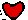 --Dallin H. Oaks--